Wyszukiwanie szkoleń z Katalogu Szkoleń otwartych EJTN na stronie https://www.ejtn.eu/Catalogue/EJTNs-searchable-database/ z możliwością dofinansowania z funduszy szkoleń EJTN tzw. ‘Scholarship Fund’.Miejsce na wpisanie słowa kluczowego w wyszukiwarce szkoleń międzynarodowych  np. „Legal English”.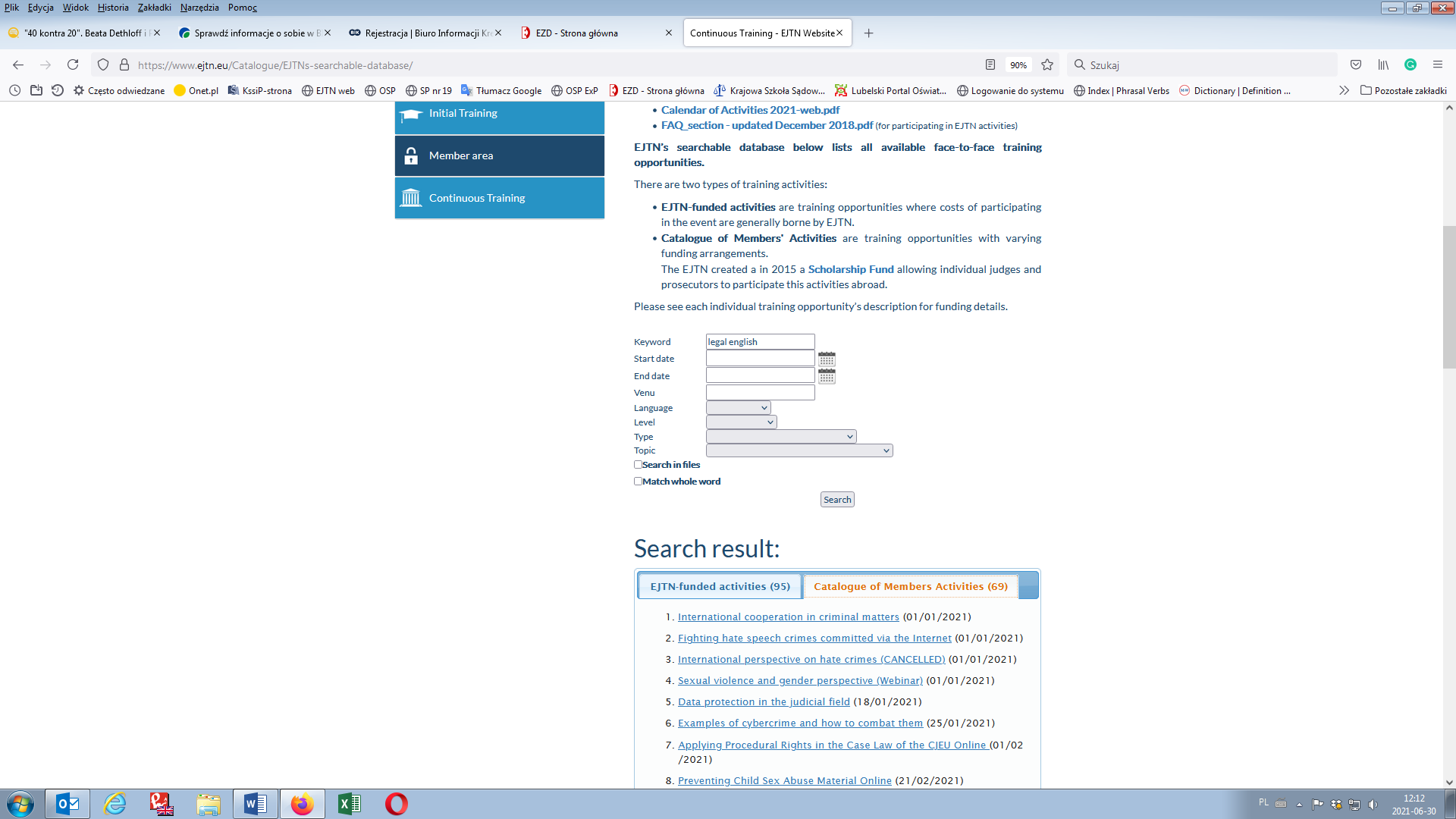 